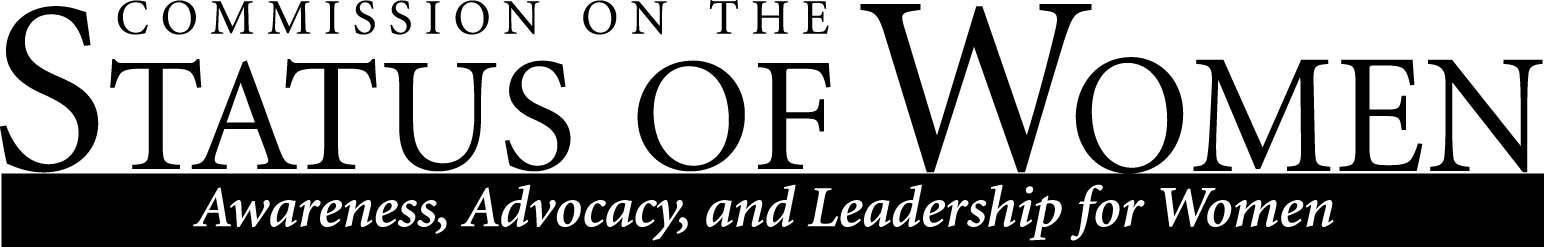 Monday,  February 25, 2019, 12:00 – 1:30 p.m. | Cline Library, Room 131 (Student Media area)MinutesWelcome and Roll Call Called to order 12:04 p.m.AttendeesDebra EdgertonKaren RennerMegan TroutPaul JagodzinskiCalvin LegassieMichelle BenedictBo SchwabacherJennifer KoehnstedtKiley RomanoAmy RushallDanielle GervasioAyleen ChavezTyler BarnardDaisy OrnelasAnnouncements Summary on An Evening with Kevin Willmott, co-screenplay writer for BLACKKKLANSMAN. (Debra)CSW partnered with CED, Sun Entertainment, Ethnic Studies, Theater, Office of Equity and Access, IMQ, STAC. Huge success. 35-45 students attended the luncheon. 2 classroom visits in ethnic studies and theater. Film screening and Q&A were sold out. Yesterday Kevin Willmott won an Oscar for the screenplay. Still looking for someone to transition into the HR Benefits Committee. Sharon is currently our Representative. According to Christina Kuhl, the Assistant Director of Benefits, “The Benefits Committee is a comprehensive group of participants and administrators of NAU’s Blue Cross Blue Shield PPO plan whose primary purpose is to provide recommendations during the annual renewal process to help ensure the plan’s continued viability.  Committee members should be representative of all benefit eligible categories of employees and retirees as well as offices having responsibility for any portion of the plan’s administration.  The committee meets regularly during the renewal process to examine plan performance, pertinent legislative changes, market conditions and budgetary considerations prior to finalizing recommendations. The committee may also be asked to weigh in on other benefit programs, policies and procedures. In most years we have 3 or 4 meeting between May and August.  This year we may be starting the meeting a little earlier to review some additional plan design options.” “Interviewing and Negotiation” workshop will take place from 12:30pm-2pm on Friday, March 8th, in HLC 2405. You can register through LOUIE. Instructions here.  We only have 11 people signed up so far and we need at least 20 to conduct the workshop. We are running out of time.You must login to Louie on campus to register. Off campus access does not work. Remember that nominations for CSW Diversity Awards  can be uploaded at: https://goo.gl/forms/ZSatL6ZxDKBTQhqq1 Please use this site if you can so that Karen and I can see what is coming in. If there are problems with accessibility, you may also use this site: https://nau.edu/csw/awardnominations/. The deadline for submissions is March 22nd. Please remember to give a thorough description of why this person or group should be consider for this award. The Diversity Awards dinner/reception will take place on May 2. According to Lauren Copeland Glenn, “it is not going to be a plated dinner as it has been the last few years.” We can discuss changes and what we would like to do moving forward.Provide a detailed description for the nominations. Discussion of the change from a formal dinner as a downgrade in terms of incentivizing and recognizing contributions and how to respond. CED may not participate and hold their own event. Discussion of CSW considering a seperate event for future years if the format does not change back to the dinner.  CED is holding a meeting with all co-chairs before their next meeting to discuss drafting a letter. Group in community working on human trafficking hoping to to work with NAU called “Flagstaff Initiative Against Trafficking” (FIAT). There may be a co-sponsored event in the future. http://northlandfamily.org/flagstaff-initiative-trafficking/ Discussion of ROTC 5K run that has served as a fundraiser for the CSW Martha Portree scholarship. 5K will not occur this year. Future of the event is questionable. This year it will be an indoor dodgeball tournament on April 20th. Changed because participants do not have to have athletic ability or training. This will be the final year that the ROTC will support CSW and the Portree scholarship because the organization is “going in another direction”. We now need to think of other ways to support the scholarship.Donations can be designated on the upcoming Giving Day May 1st through NAU Foundation.More information about giving on the CSW website: https://nau.edu/csw/give-now/ Give Online: https://alumni.nau.edu/giving.aspx?SKIPINTRO=Y or https://foundation.nau.edu/naupayrolldeduct.aspx?APPEAL=NAUPD Search funds for “Portree Commission Status of Women Schp” or “Commission on the Status of Women”. The fund number for the Martha Portree Scholarship is fund 4904CSW’s role in the Diversity Symposium series moving forward. (Debra)CED has organized the events in the past. They are working on a template to do this on a more organized level going forward. The Global Learning Initiative is co-sponsoring a workshop on migration and climate change on March 9th 2-3:30 p.m. at Clifford White Theater.CDAD has offered to co-sponsor a symposium in October on mental health. ASIF (Associated Students for Intersectional Feminism) and ASNAU (president), PPGEN (Planned Parenthood Generation) WGS (Women and Gender Studies) Menstrual Health productsBeginning stage of campaign to get menstrual products for free in buildings for students. WGS has also spoken to HLC and Health Promotions. Meeting with other groups to build network.  Seeking funding. President’s office. ASIF is meeting with PPGEN tonight to discuss. 
Melissa Griffin, Director of Health Promotion, and Julie Ryan, Executive Director of Campus Health Services, will discuss birth control/health issues for women. For those interested or who have a concern, they will be speaking at 1pm.What LouieCare offers in terms of birth controlLouieCare is different than the student health insurance plan through Aetna. It is a discount plan that costs $340 per year. https://nau.edu/campus-health-services/louiecare/ The Aetna plan costs ~$2000/year https://nau.edu/campus-health-services/major-medical-insurance/ With LouieCare, a $10 copay covers the insertion/removal of IUD devices, but the student has to purchase the IUD out-of-pocket from NAU. With LouieCare, birth control pills are discounted by 10%. A lot of students with Kaiser (out of state CA plan) purchase LouieCare to cover the gap in that insurance coverage to visit on campus.Health Promotions provides free prevention products and programming on campus. https://nau.edu/campus-health-services/health-promotion/ https://nau.edu/campus-health-services/learn-about-sexual-health/ Condom Club (aka Barriers)Students watch a 3 minute educational video. They get a punch card for 30 free barriers a semester.Internal condoms, external condoms, and dental barriers. Barriers also available in HLC. 	https://nau.edu/campus-health-services/sexual-health-programs/ https://nau.edu/campus-health-services/online-birth-control-class-assigned-module/ https://nau.edu/campus-health-services/sexual-health-resources/ Discussion of continued need to revise website to update accurate information for students. Website has been updated but further updates are needed (LouieCare website currently lists birth control as excluded erroneously.)Discussion of concerns with access to timely counseling at HLC. Julie Ryan stated talks are going on with administration about need for more licensed counselors. Discussion of campaign to get free menstrual products on campus. Melissa Griffen and Julie Ryan suggested ASIF, WGS, and PPGen seek funding via asking Arizona Department of Health Services with other ASU and U of A student groups. Discussion about ways to increase involvement in CSW (Karen and Debra).What can we do to get more people involved? Nominations for a new co-chair will be set up soon. Debra’s term is ending this year. Listserv has 124 people. Discussion of marketing via flyers and website. Discussion of New Faculty Orientation resource fair with flyers and event dates. Maybe get together with the other commissions. Graduate Student Government has also offered to have events. Every payday there is a new employee orientation all day. Contact Renee.Gauna@nau.edu to get on the agenda. Report out from Data Collection sub-committee and Diversity Strategic Task Force committees (Karen and Debra)Annual Report is being worked on with data gathered. Letter with recommendations to faculty search task force https://drive.google.com/open?id=1D22MHjmkwUnuoo50X8Ektonph2AojbYyyG7DZYPPUF0 Prioritization task force meets every other Monday at 2:30 p.m. in the Graduate College conference room, including today. Metrics task force meets this Wednesday at 10 a.m. Report Out from Archives sub-committee (Danielle) Working on scanning 3 boxes in Cline Library archives. Google Drive folder set up to scan items. Possibility of a student intern scanning over the summer for Humanities internship credit but not payment.Report out from Career and Leadership Workshop and/or Student Mentoring subcommittee (Paul/Sharon/Samantha)History: workshops over the last few years.This year: instead of people coming to us at HRM events, instead going to the groups. Please attend the March 8th workshop. Report out from Exit Interview committee (Michele Lee).Adjourned 1:35 p.m. 